	Результати навчання:знати основні категорії  соціального управління, основні типи організаційно-управлінських структур та шляхи оптимізації діяльності організації, потенціал соціологічного забезпечення управлінського процесу в організаціях; вміти будувати дерево цілей для діагностики діяльності та формувати стратегії розвитку організації (РН-12). знати основні категорії теорії  політичного управління, основні типи організаційно-управлінських структур в сфері політики, потенціал соціологічного забезпечення управлінського процесу для розвитку політичної діяльності (РН-13).Теми що розглядаються: Тема 1. Теоретичні та соціальні передумови формування соціологічної теорії державного управління та місцевого самоврядування.Соціальна потреба у розробці соціологічної теорії державного управління та місцевого самоврядування. Державне управління та місцеве самоврядування як соціальні явища. Рівневість соціального управління: державне, регіональне, місцеве як змістовна ознака державного управління та місцевого самоврядування. Соціальне управління у форматі державного: наскільки воно соціально адекватне. Соціальна ефективність існуючих форм місцевого саморядування. Соціологічний зміст децентралізації як шляху до виходу на новий якісний рівень місцевого самоврядування. Об’єктивний характер управління життєдіяльністю соціуму. Соціальна потреба створення соціологічної теорії державного управління та місцевого самоврядування. Відмінності соціального змісту рівнів соціального управління. Соціальне управління та соціальний менеджмент. Чинники соціальної ефективності державного управління. Чинники соціальної адекватності місцевого самоврядування.Тема 2. Соціологічна концепція держави та державності: український контекст.Соціальний феномен держави. Ознаки держави та державності. Ретроспектива держави та державності в Україні. Держава як соціальний інститут та соціальна організація. Держава та державність: спільне та відмінне у їх змісті та формах прояву. Потужна та сильна держава як чинник стабільності соціального життя в країні. Теоретичні засади соціологічного вивчення держави як соціального феномену. Держава як соціальне явище. Соціальна природу держави. Ознаки держави та державності. Історичні аспекти виникнення, розвитку та усталення держави в Україні. Українська державність та її специфічність. Спільне та відмінне у держави  в форматах соціального інституту та соціальної організації. Для чого потрібна сильна держава? Чинники її зміцнення у сучасному суспільстві. Потужна та сильна держава як чинник стабільності соціального життя в країні. Соціальні закономірності виникнення держави як соціального інституту. Чинники її перетворення у соціальну організацію. Методологічні принципи соціологічного дослідження практики функціонування держави. Методи вивчення держави у форматі масштабної соціальної організації.Тема 3.  Соціологія державного управління як наукова дисципліна.Соціологічні аспекти управління суспільним життям. Сучасна модель соціального управління та чинники відповідності викликам суспільного розвитку.  Основні категорії соціологічної теорії державного управління. Закономірності, принципи та методи дослідження процесів впорядкування життєдіяльності суспільства. Об’єкт, предмет, місія та завдання соціологічного вивчення процесів державного управління як головного змісту соціології державного управління. Місце соціологічної концепції у системі соціологічних наук. Визначальні аспекти  суспільного життя та соціологічна площина їх проявів. Управління життям соціуму.Виклики суспільного розвитку в сучасних умовах. Зміст основнх категорій соціологічної теорії державного управління та їх зв’язок з більш широкими поняттями (соціум, суспільство, держава, життєдіяльність, управління, розвиток тощо). Закономірності процесів управління життям сучасного суспільства. Основні прнципи  та методи дослідження процесів впорядкування життєдіяльності суспільства. Об’єкт, предмет, місія та завдання соціології державного управління. Місце соціологічної концепції  державного  в системі соціологічної науки.Тема 4. Соціологічна концепція місцевого самоврядування.Місцеве самоврядування як модель впорядкування життєдіяльності важливої та значної частини соціуму – місцевих громад. Моделі місцевого самоврядування (англосаксонська, французька, змішана, радянська). Досвід місцевого самоврядування в Україні. Концептуальна модель соціологічної теорії місцевого самоврядування. Теоретичні концепції впрорядкування життя місцевих (територіальних) громад. Принципи та форми  місцевого самоврядування в Україні. Соціальна та ресурсна база місцевого самоврядування. Специфіка соціального ресурсу місцевого самоврядування в Україні. Соціальний зміст місцевого самоврядування та напрямки аналізу його основних аспектів (організаційно-кадрового, соціально-економічного, соціально-психологічного). 2. Методологічний арсенал концепції соціальної адекватності управління.  Соціально-економічний аспект аналізу управління життєдіяльністю територіальних громад. Соціально-психологічний підхід до аналізу управління місцевими спільнотами. Різновиди теоретичних моделей впорядкування життям місцевих спільнот. Ретроспектива місцевого самоврядування в Україні. Ресурсна база для здійснення місцевого самоврядування. Децентралізація соціального управління як шлях оптимізації процесів місцевого самоврядування.Тема 5. Соціологічний зміст та напрямки дослідження функціонування державної служби.Соціальна природа державної служби. Роль та місце Державна служба у соціальному просторі України. Державна служба як соціальний інститут. Наукові передумови розробки соціологічної концепції державної служби. Соціологічний профіль  держслужбовця. Специфічність соціологічного профілю службовців органів державного управління. Соціальна  природа державної служби, її сутність та об’єктивна необхідність. Державна служба у соціальному просторі України.  Державна служба як соціальний інститут. Наукові передумови розробки соціологічної концепції державної служби. Соціологічний профіль службовця органу місцевого самоврядування. Сучасні тенденції формування вимог до державної служби та держслужбовців (службовців органів місцевого самоврядування). Відмінності у вимогах до держслужбовців та службовців, які працюють в органах місцевого управляння.Тема 6. Специфіка державного управління та місцевого самоврядування в Україні. Поняття менталітету та гаціонального характеру. Національні риси притаманні українському суспільству. Чинники змін у змістовних характеристиках національного характеру українців. Ментальна складова взаємодій та взаємовідносин у соціумі. Менталітет як чинник формування та проявів політико-управлінської культури в Україні. Менталітет, ментальність та національний характер українців. Зіни у змістовних характеристиках національного характеру українців. Віддзеркалення  українського металітету у соціальному житті. Ментальні передумови сприйняття центральної та місцевої влади: спільне та відмінне у проявах. Менталітет та національний характер.  Прояви рис національного характеру українців в процесі соціального управління. Глобалізація та вплив на прояви ментальних рис українців стосовно функціонування державної влади та діяльності влади місцевої.МЕТОДИ ТА ФОРМИ НАВЧАННЯПід час проведення лекції викладач використовує пояснювально-ілюстративний метод, який дозволяє організувати сприймання та усвідомлення студентами інформації яка візуалізується за допомогою створення презентації у  програми PowerPoint на ПК. Пояснювально-ілюстративний метод використовується на лекціях за темами №1-6. Студенти  здійснюють сприймання (рецепцію), осмислення і запам'ятовування навчальної інформації. Під час проведення лекції за темою 3.  «Соціологія державного управління як наукова дисципліна» викладач використовує метод проблемного викладення, який передбачає постановку викладачем навчальної проблеми: на Вашу думку: соціології державного управління: теоретична чи прикладна наукова дисципліна? В процесі доведення навчального матеріалу, викладач розкриває особливості соціології державного управління. Під час проведення практичних занять за темами №1-6 викладач використовує репродуктивний метод навчання, спрямований на відтворення студентом знань, отриманих під час проведення лекцій, самостійної роботи. Використовуються тестові завдання. Евристичний метод, спрямований на розв’язання студентами нестандартних завдань, рішення яких потребує самостійного вибору способу їхнього розв’язування використовується під час проведення практичного заняття за темою 5. Соціологічний зміст та напрямки дослідження функціонування державної служби. Студентам пропонується самостійно обґрунтувати зміст основних управлінських компетентностей державного службовця. Лекції  – викладення теоретичного матеріалу лектором згідно з навчальної програми і розподілу годин поміж темами. Для активізації пізнавальної діяльності студентів використовується пояснювально-ілюстративний метод, який дозволяє візуалізувати навчальну інформацію та надати її студентам за допомогою створення презентації у  програми PowerPoint на ПК та метод проблемного викладення, який передбачає постановку викладачем навчальної проблеми і розкриття шляхів її вирішення в процесі викладу навчального матеріалу. Лектор має власний конспект, що відображає основний зміст теми, студенти занотовують нову інформацію у власні конспекти.Практичні заняття – проводяться у формі семінарських занять. Під час проведення практичних (семінарських) занять використовується репродуктивний метод навчання, спрямований на відтворення студентом знань, отриманих під час проведення лекцій, самостійної роботи та евристичний метод, спрямований на розв’язання студентами нестандартних завдань, рішення яких потребує самостійного вибору способу їхнього розв’язування. Для семінарських занять студенти опрацьовують лекційний матеріал, готують виступи з використанням навчальної і наукової літератури, презентацій створених у  програми PowerPoint на ПК. Викладач оцінює активність студентів впродовж семінару за прийнятою шкалою оцінок в балах. Під час семінарського заняття обов’язково за кожною темою оцінюються рівень знань студентів за допомогою тестових завдань та письмової самостійної роботи на знання основних понять за темою. Індивідуальне завдання – вид самостійної роботи поза аудиторними годинами, коли студент, використовуючи лекційний матеріал та додаткові джерела знань, розробляє особисту тему.Підготовка презентації – вид самостійної роботи, що виконується студентом (або 2-3 студентами) поза аудиторними годинами. Студент вільно обирає тематику з числа тем, які пропонуються планами семінарських занять, або узгоджує з викладачем ініціативну тематику. Наступним кроком студент здійснює бібліографічний пошук, використовуючи бібліотечні фонди або Інтернет-ресурси. Також складає план презентації або ставить питання, на які треба отримати аргументовану відповідь. Опанувавши джерела за темою, студент розкриває зміст питань та представляє виконану роботу на семінарі. Обсяг презентації – 16-25 слайдів, текст доповіді – 4-6 стандартних сторінок, набраних на комп’ютері. Основний зміст презентації доповідається у вільній формі на семінарському занятті, і студент отримує оцінку від викладача.Методи контролю1. Підсумковий (семестровий) контроль проводиться у формі екзамену або шляхом накопичення балів за поточним контролем по змістовним модулям. Екзамен – письмова або усна відповідь на питання, що містяться в екзаменаційному білеті. Питання екзаменаційних білетів доводяться до студентів заздалегідь. Екзаменаційні білети готує лектор, вони затверджуються на засіданні кафедри і підписуються завідувачем кафедри. Екзаменатора призначає завідувач кафедри. Він має оцінити якість відповіді студента за прийнятою шкалою академічних оцінок.                             Контрольні питання з курсу до екзамену.1. Теоретичні   передумови виникнення соціології державного управління. 2. Історичні   передумови виникнення соціології державного управління.3. Соціальні передумови для розробки соціологічної теорії державного управління.4. Соціальне управління: якою мірою воно соціально-адекватне?5. Соціальний феномен управління.6. Співвідношення державного управління та місцевого самоврядування в контексті соціального управління.7. Виміри соціального управління в сучасній Україні.8.  Об’єкт, предмет та завдання соціології державного управління як науки.9. Теоретична база і методологічні принципи соціологічної теорії державного управління.  10.Категоріальне поле досліджень соціологичної проблематики державного управління.11. Методологічні принципи соціологічної теорії державного управління.  12.Специфіка предмета та об’єкту соціології державного управління..13.Як обрати методологію дослідження соціологічних проблем державного управління?14.Державне або соціальне управління, як жанри загального процесу кправління.15.Чи необхідне суспільству державне управління? 16.Мета, функції та завдання державного управління.17.Політика, як початковий пункт управлінської практики в суспільстві.18.Соціологічний аспект політики державного управління.19.Обґрунтування місця соціології державного в системі соціологічних наук.20.Логіка розробки категоріального апарату соціологічної теорії державного управління.21. Сутність соціальної політики, її основні напрямки і функції.22. Поняття, предмет і зміст соціального управління.23. Поняття адекватності як якісної характеристики управління у суспільстві.24. Сутність і зміст соціально-адекватного управління.25.  Історичний аспект використання місцевого самоврядування в Україні.  26. Соціологічна модель місцевого саморядування. Специфіка соціальних зв’язків у контексті самоврядних дій територіальної громади.27. Методологічне підгрунтя соціологічної теоряї державного самоуправління.28. Соціальний потенціал місцевого самоврядування та можливості його максимально повного використання в інтересах суспільного розвитку.29. Державне управління та місцеве самоврядування: спільне та відміни.30. Місцеве самоврядування  в історії української держави.31Логіка  створення теоретичної моделі соціології місцевого самоврядування.32.Варіанти соціальних зв’язків в ланках “територіальна громада - суспільство”, “органи місцевого самоврядування – органи державного управління”.33.Методологічні засади соціологічної теорії місцевого самоврядування. 34. Перспективи розвитку місцевого самоврядування в контексті соціального розвитку українського суспільства.34.Громадські слухання, як важливий ресурс соціального розвитку територіальної громади.35. Державна служба у соціальному просторі України.36. Адміністративні послуги – реальність соціальної взаємодії державної влади й громадян.37.Соціологічна теорія державної служби в Україні.38. Соціологічних профіль вітчизняної державної служби 39. Соціальне призначення державної служби. Її основні функції. 40 Соціальний зміст адміністративних послуг.41. Соціологічна проблематика в контексті досліджень державної служби в Україні.42. Соціальний профіль державного службовця.42 Чиновник та громадянин: взаємні відносини та взаємодія 43.Ментальна складова державного управління. 44. Чинники зміни ментальних характеристик соціуму.45. Ментальні засади формування та проявів політико-управлінської  культури в Україні.46. Ментальність та чинники формування та проявів. 47. Слов’янська та західна  ментальність: спільне та відмінне.48. Ментальність чи національний характер: на що орієнтуватися в аналізі характеристик соціальної специфіки.. 49. Україна та Європа у вимірі ментальних відмінностей. 50. Політична культура та її прояви в соціальному управлінні. 2.Поточний контроль проводиться за результатами роботи студентів на семінарських заняттях, методом оцінювання контрольних робіт, оцінювання тестів, самостійних робот, індивідуальних завдань, командних проектів, презентацій.Контроль на семінарських заняттях – оцінювання виступів студентів, відповідей на питання поставлені викладачем, оцінці виконання тестових завдань, оцінок під час самостійних робот, оцінювання внеску окремих студентів у групову роботу при підготовки командного проекту, активність в діловій грі.Контрольна робота – вид поточного контролю знань студентів, який має на меті виявити рівень знань студентів, що отримані за пройденим матеріалом. Дата проведення контрольної роботи доводиться до студентів і призначається по завершенню вивчення змістовного модулю. Питання та тестові завдання готує викладач, що веде практичні заняття, вони узгоджуються з лекційними питаннями і тематикою семінарських занять. Контрольна робота виконується у письмовій формі в присутності викладача, оцінюється за прийнятою шкалою і оцінка може використовувати викладачем для підрахунку кумулятивного балу за підсумками вивчення дисципліни.Індивідуальні завдання – оцінюються викладачем або за результатами доповіді на практичному занятті або окремо за наданим текстом.Виконання проекту передбачає командну (2-3 студента) або індивідуальну дослідницьку роботу за вибраною темою, підготовку письмового звіту та проведення презентації за допомогою мультимедійного обладнання в присутності викладачів кафедри. Командний проект – це пізнавально-аналітична робота.Ціль проекту полягає в перевірці успішності засвоєння студентами категоріального апарату та уміння використовувати соціологічну уяву для аналізу явищ і процесів, що відбуваються у суспільстві.Таблиця 1. – Розподіл балів для оцінювання успішності студента для іспитуКритерії  та система оцінювання знань та вмінь студентів. Таблиця 3 – Шкала оцінювання знань та умінь: національна та ЕСТSНАВЧАЛЬНО-МЕТОДИЧНЕ ЗАБЕЗПЕЧЕННЯНАВЧАЛЬНОЇ ДИСЦИПЛІНИ(надається перелік складових навчально-методичного забезпечення навчальної дисципліни та посилання на сайт, де вони розташовані)1)	сілабус2)	робоча навчальна програма 3)	плани семінарських занять4)	завдання для самостійної роботи5)	екзаменаційні питання6)	бібліотечний фонд університету і кафедри7)	електронні версії навчальної і наукової літератури8)	сайт кафедри: http://web.kpi.kharkov.ua/sp/054-sotsiologiya-bakalavr-2РЕКОМЕНДОВАНА ЛІТЕРАТУРАБазова літератураДопоміжна літератураІНФОРМАЦІЙНІ РЕСУРСИ В ІНТЕРНЕТІКонституція України . – Відомості Верховної Ради України (ВВР), 1996, № 30, ст. 141{Із змінами, внесеними згідно із Законами № 2222-IV від 08.12.2004, ВВР, 2005, № 2, ст.44 № 2952-VI від 01.02.2011,ВР, 2011, № 10, ст.68 № 586-VII від 19.09.2013, ВВР, 2014, № 11, ст.142 № 742-VII від 21.02.2014, ВВР, 2014, № 11, ст.143 № 1401-VIII від 02.06.2016, ВВР, 2016, № 28, ст.532 № 2680-VIII від 07.02.2019}http://i-soc.com.ua/institute/el_library.php (Електронна бібліотека Інституту соціології НАН України)http://www.nbuv.gov.ua/  (Національна бібліотека України імені В.В.Вернадського)www.dnpb.gov.ua/ (Державна науково-педагогічна бібліотека України ім. В.О.Сухомлинського)http://pidruchniki.ws/ (Бібліотека українських підручників )www.useps.org– офіційний сайт українського центру економічних та політичних досліджень ім. Разумкова (представлені результати досліджень, діаграми, кількісні показники, наводяться дані порівняльних досліджень).Закон України «Про державну службу» [Електронний ресурс]. - Режим доступу: http://zakon5.rada.gov.ua/laws/show/889-19http://libfree.com/136245605-sotsiologiyasotsiologiya gerasimchuk_aa.htmПровідний лектор:  проф. Калагін Ю.А.		__________________СОЦІОЛОГІЯ ДЕРЖАВНОГО УПРАВЛІННЯ ТА МІСЦЕВОГО САМОВРЯДУВАННЯ СИЛАБУССОЦІОЛОГІЯ ДЕРЖАВНОГО УПРАВЛІННЯ ТА МІСЦЕВОГО САМОВРЯДУВАННЯ СИЛАБУССОЦІОЛОГІЯ ДЕРЖАВНОГО УПРАВЛІННЯ ТА МІСЦЕВОГО САМОВРЯДУВАННЯ СИЛАБУССОЦІОЛОГІЯ ДЕРЖАВНОГО УПРАВЛІННЯ ТА МІСЦЕВОГО САМОВРЯДУВАННЯ СИЛАБУССОЦІОЛОГІЯ ДЕРЖАВНОГО УПРАВЛІННЯ ТА МІСЦЕВОГО САМОВРЯДУВАННЯ СИЛАБУССОЦІОЛОГІЯ ДЕРЖАВНОГО УПРАВЛІННЯ ТА МІСЦЕВОГО САМОВРЯДУВАННЯ СИЛАБУССОЦІОЛОГІЯ ДЕРЖАВНОГО УПРАВЛІННЯ ТА МІСЦЕВОГО САМОВРЯДУВАННЯ СИЛАБУССОЦІОЛОГІЯ ДЕРЖАВНОГО УПРАВЛІННЯ ТА МІСЦЕВОГО САМОВРЯДУВАННЯ СИЛАБУССОЦІОЛОГІЯ ДЕРЖАВНОГО УПРАВЛІННЯ ТА МІСЦЕВОГО САМОВРЯДУВАННЯ СИЛАБУССОЦІОЛОГІЯ ДЕРЖАВНОГО УПРАВЛІННЯ ТА МІСЦЕВОГО САМОВРЯДУВАННЯ СИЛАБУССОЦІОЛОГІЯ ДЕРЖАВНОГО УПРАВЛІННЯ ТА МІСЦЕВОГО САМОВРЯДУВАННЯ СИЛАБУССОЦІОЛОГІЯ ДЕРЖАВНОГО УПРАВЛІННЯ ТА МІСЦЕВОГО САМОВРЯДУВАННЯ СИЛАБУССОЦІОЛОГІЯ ДЕРЖАВНОГО УПРАВЛІННЯ ТА МІСЦЕВОГО САМОВРЯДУВАННЯ СИЛАБУСШифр і назва спеціальностіШифр і назва спеціальностіШифр і назва спеціальності054 – Соціологія054 – Соціологія054 – СоціологіяІнститут / факультетІнститут / факультетІнститут / факультетФакультет соціально-гуманітарних технологійФакультет соціально-гуманітарних технологійФакультет соціально-гуманітарних технологійФакультет соціально-гуманітарних технологійНазва програмиНазва програмиНазва програмиСоціологія управлінняСоціологія управлінняСоціологія управлінняКафедраКафедраКафедраСоціології і публічного управлінняСоціології і публічного управлінняСоціології і публічного управлінняСоціології і публічного управлінняТип програмиТип програмиТип програмиОсвітньо-професійнаОсвітньо-професійнаОсвітньо-професійнаМова навчанняМова навчанняМова навчанняУкраїнська Українська Українська Українська ВикладачВикладачВикладачВикладачВикладачВикладачВикладачВикладачВикладачВикладачВикладачВикладачВикладачКалагін Юрій Аркадійович, kalagin_y@ukr.netКалагін Юрій Аркадійович, kalagin_y@ukr.netКалагін Юрій Аркадійович, kalagin_y@ukr.netКалагін Юрій Аркадійович, kalagin_y@ukr.netКалагін Юрій Аркадійович, kalagin_y@ukr.netКалагін Юрій Аркадійович, kalagin_y@ukr.netКалагін Юрій Аркадійович, kalagin_y@ukr.net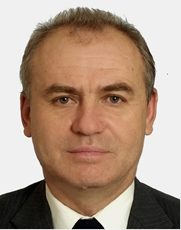 Доктор соціологічних наук, професор, професор кафедри соціології і публічного управління. Досвід роботи – 25 роківАвтор 75 наукових та науково-методичних праць. Лектор з дисциплін: «Соціологія кар’єри», «Соціологія культури та гендеру», «Соціально-адекватне управління»Доктор соціологічних наук, професор, професор кафедри соціології і публічного управління. Досвід роботи – 25 роківАвтор 75 наукових та науково-методичних праць. Лектор з дисциплін: «Соціологія кар’єри», «Соціологія культури та гендеру», «Соціально-адекватне управління»Доктор соціологічних наук, професор, професор кафедри соціології і публічного управління. Досвід роботи – 25 роківАвтор 75 наукових та науково-методичних праць. Лектор з дисциплін: «Соціологія кар’єри», «Соціологія культури та гендеру», «Соціально-адекватне управління»Доктор соціологічних наук, професор, професор кафедри соціології і публічного управління. Досвід роботи – 25 роківАвтор 75 наукових та науково-методичних праць. Лектор з дисциплін: «Соціологія кар’єри», «Соціологія культури та гендеру», «Соціально-адекватне управління»Доктор соціологічних наук, професор, професор кафедри соціології і публічного управління. Досвід роботи – 25 роківАвтор 75 наукових та науково-методичних праць. Лектор з дисциплін: «Соціологія кар’єри», «Соціологія культури та гендеру», «Соціально-адекватне управління»Доктор соціологічних наук, професор, професор кафедри соціології і публічного управління. Досвід роботи – 25 роківАвтор 75 наукових та науково-методичних праць. Лектор з дисциплін: «Соціологія кар’єри», «Соціологія культури та гендеру», «Соціально-адекватне управління»Доктор соціологічних наук, професор, професор кафедри соціології і публічного управління. Досвід роботи – 25 роківАвтор 75 наукових та науково-методичних праць. Лектор з дисциплін: «Соціологія кар’єри», «Соціологія культури та гендеру», «Соціально-адекватне управління»Доктор соціологічних наук, професор, професор кафедри соціології і публічного управління. Досвід роботи – 25 роківАвтор 75 наукових та науково-методичних праць. Лектор з дисциплін: «Соціологія кар’єри», «Соціологія культури та гендеру», «Соціально-адекватне управління»Доктор соціологічних наук, професор, професор кафедри соціології і публічного управління. Досвід роботи – 25 роківАвтор 75 наукових та науково-методичних праць. Лектор з дисциплін: «Соціологія кар’єри», «Соціологія культури та гендеру», «Соціально-адекватне управління»Доктор соціологічних наук, професор, професор кафедри соціології і публічного управління. Досвід роботи – 25 роківАвтор 75 наукових та науково-методичних праць. Лектор з дисциплін: «Соціологія кар’єри», «Соціологія культури та гендеру», «Соціально-адекватне управління»Доктор соціологічних наук, професор, професор кафедри соціології і публічного управління. Досвід роботи – 25 роківАвтор 75 наукових та науково-методичних праць. Лектор з дисциплін: «Соціологія кар’єри», «Соціологія культури та гендеру», «Соціально-адекватне управління»Загальна інформація про курсЗагальна інформація про курсЗагальна інформація про курсЗагальна інформація про курсЗагальна інформація про курсЗагальна інформація про курсЗагальна інформація про курсЗагальна інформація про курсЗагальна інформація про курсЗагальна інформація про курсЗагальна інформація про курсЗагальна інформація про курсЗагальна інформація про курсАнотаціяАнотаціяНавчальна дисципліна «Соціологія державного управління та місцевого самоврядування» є складовою освітньо-професійної програми підготовки здобувачів вищої освіти першого (бакалаврського)  рівня зі спеціальності «Соціологія» та спрямована на формування у студентів компетенцій щодо забезпечення управлінських впливів на процеси що відбуваються у суспільстві на основі оволодіння спеціальними теоретичними знаннями про соціологічну складову державного управління та місцевого самоврядування.Навчальна дисципліна «Соціологія державного управління та місцевого самоврядування» є складовою освітньо-професійної програми підготовки здобувачів вищої освіти першого (бакалаврського)  рівня зі спеціальності «Соціологія» та спрямована на формування у студентів компетенцій щодо забезпечення управлінських впливів на процеси що відбуваються у суспільстві на основі оволодіння спеціальними теоретичними знаннями про соціологічну складову державного управління та місцевого самоврядування.Навчальна дисципліна «Соціологія державного управління та місцевого самоврядування» є складовою освітньо-професійної програми підготовки здобувачів вищої освіти першого (бакалаврського)  рівня зі спеціальності «Соціологія» та спрямована на формування у студентів компетенцій щодо забезпечення управлінських впливів на процеси що відбуваються у суспільстві на основі оволодіння спеціальними теоретичними знаннями про соціологічну складову державного управління та місцевого самоврядування.Навчальна дисципліна «Соціологія державного управління та місцевого самоврядування» є складовою освітньо-професійної програми підготовки здобувачів вищої освіти першого (бакалаврського)  рівня зі спеціальності «Соціологія» та спрямована на формування у студентів компетенцій щодо забезпечення управлінських впливів на процеси що відбуваються у суспільстві на основі оволодіння спеціальними теоретичними знаннями про соціологічну складову державного управління та місцевого самоврядування.Навчальна дисципліна «Соціологія державного управління та місцевого самоврядування» є складовою освітньо-професійної програми підготовки здобувачів вищої освіти першого (бакалаврського)  рівня зі спеціальності «Соціологія» та спрямована на формування у студентів компетенцій щодо забезпечення управлінських впливів на процеси що відбуваються у суспільстві на основі оволодіння спеціальними теоретичними знаннями про соціологічну складову державного управління та місцевого самоврядування.Навчальна дисципліна «Соціологія державного управління та місцевого самоврядування» є складовою освітньо-професійної програми підготовки здобувачів вищої освіти першого (бакалаврського)  рівня зі спеціальності «Соціологія» та спрямована на формування у студентів компетенцій щодо забезпечення управлінських впливів на процеси що відбуваються у суспільстві на основі оволодіння спеціальними теоретичними знаннями про соціологічну складову державного управління та місцевого самоврядування.Навчальна дисципліна «Соціологія державного управління та місцевого самоврядування» є складовою освітньо-професійної програми підготовки здобувачів вищої освіти першого (бакалаврського)  рівня зі спеціальності «Соціологія» та спрямована на формування у студентів компетенцій щодо забезпечення управлінських впливів на процеси що відбуваються у суспільстві на основі оволодіння спеціальними теоретичними знаннями про соціологічну складову державного управління та місцевого самоврядування.Навчальна дисципліна «Соціологія державного управління та місцевого самоврядування» є складовою освітньо-професійної програми підготовки здобувачів вищої освіти першого (бакалаврського)  рівня зі спеціальності «Соціологія» та спрямована на формування у студентів компетенцій щодо забезпечення управлінських впливів на процеси що відбуваються у суспільстві на основі оволодіння спеціальними теоретичними знаннями про соціологічну складову державного управління та місцевого самоврядування.Навчальна дисципліна «Соціологія державного управління та місцевого самоврядування» є складовою освітньо-професійної програми підготовки здобувачів вищої освіти першого (бакалаврського)  рівня зі спеціальності «Соціологія» та спрямована на формування у студентів компетенцій щодо забезпечення управлінських впливів на процеси що відбуваються у суспільстві на основі оволодіння спеціальними теоретичними знаннями про соціологічну складову державного управління та місцевого самоврядування.Навчальна дисципліна «Соціологія державного управління та місцевого самоврядування» є складовою освітньо-професійної програми підготовки здобувачів вищої освіти першого (бакалаврського)  рівня зі спеціальності «Соціологія» та спрямована на формування у студентів компетенцій щодо забезпечення управлінських впливів на процеси що відбуваються у суспільстві на основі оволодіння спеціальними теоретичними знаннями про соціологічну складову державного управління та місцевого самоврядування.Навчальна дисципліна «Соціологія державного управління та місцевого самоврядування» є складовою освітньо-професійної програми підготовки здобувачів вищої освіти першого (бакалаврського)  рівня зі спеціальності «Соціологія» та спрямована на формування у студентів компетенцій щодо забезпечення управлінських впливів на процеси що відбуваються у суспільстві на основі оволодіння спеціальними теоретичними знаннями про соціологічну складову державного управління та місцевого самоврядування.Цілі курсуЦілі курсуФормування у студентів систематизованих уявлень, на рівні знань про соціологічну складову державного управління та місцевого самоврядування.Формування у студентів систематизованих уявлень, на рівні знань про соціологічну складову державного управління та місцевого самоврядування.Формування у студентів систематизованих уявлень, на рівні знань про соціологічну складову державного управління та місцевого самоврядування.Формування у студентів систематизованих уявлень, на рівні знань про соціологічну складову державного управління та місцевого самоврядування.Формування у студентів систематизованих уявлень, на рівні знань про соціологічну складову державного управління та місцевого самоврядування.Формування у студентів систематизованих уявлень, на рівні знань про соціологічну складову державного управління та місцевого самоврядування.Формування у студентів систематизованих уявлень, на рівні знань про соціологічну складову державного управління та місцевого самоврядування.Формування у студентів систематизованих уявлень, на рівні знань про соціологічну складову державного управління та місцевого самоврядування.Формування у студентів систематизованих уявлень, на рівні знань про соціологічну складову державного управління та місцевого самоврядування.Формування у студентів систематизованих уявлень, на рівні знань про соціологічну складову державного управління та місцевого самоврядування.Формування у студентів систематизованих уявлень, на рівні знань про соціологічну складову державного управління та місцевого самоврядування.Формат Формат Лекції, практичні заняття, консультації, підсумковий контроль – іспитЛекції, практичні заняття, консультації, підсумковий контроль – іспитЛекції, практичні заняття, консультації, підсумковий контроль – іспитЛекції, практичні заняття, консультації, підсумковий контроль – іспитЛекції, практичні заняття, консультації, підсумковий контроль – іспитЛекції, практичні заняття, консультації, підсумковий контроль – іспитЛекції, практичні заняття, консультації, підсумковий контроль – іспитЛекції, практичні заняття, консультації, підсумковий контроль – іспитЛекції, практичні заняття, консультації, підсумковий контроль – іспитЛекції, практичні заняття, консультації, підсумковий контроль – іспитЛекції, практичні заняття, консультації, підсумковий контроль – іспитСеместрСеместр77777777777Обсяг (кредити) / Тип курсу5 / Вибірковий 5 / Вибірковий 5 / Вибірковий Лекції (години)323232Практичні заняття (години)Практичні заняття (години)32Самостійна робота (години)86Програмні компетентностіПрограмні компетентностіКомпетентності :здатність діяти соціально відповідально (ЗК-8).розуміння соціальних процесів, трендів, можливостей і викликів соціальних змін в Україні та світі (ФК-5).здатність здійснювати соціологічне забезпечення управління в організаціях на основі знань їх структури, властивостей, принципів оптимізації, методологічних основ соціального управління та соціального аудиту (ФК-13).Компетентності :здатність діяти соціально відповідально (ЗК-8).розуміння соціальних процесів, трендів, можливостей і викликів соціальних змін в Україні та світі (ФК-5).здатність здійснювати соціологічне забезпечення управління в організаціях на основі знань їх структури, властивостей, принципів оптимізації, методологічних основ соціального управління та соціального аудиту (ФК-13).Компетентності :здатність діяти соціально відповідально (ЗК-8).розуміння соціальних процесів, трендів, можливостей і викликів соціальних змін в Україні та світі (ФК-5).здатність здійснювати соціологічне забезпечення управління в організаціях на основі знань їх структури, властивостей, принципів оптимізації, методологічних основ соціального управління та соціального аудиту (ФК-13).Компетентності :здатність діяти соціально відповідально (ЗК-8).розуміння соціальних процесів, трендів, можливостей і викликів соціальних змін в Україні та світі (ФК-5).здатність здійснювати соціологічне забезпечення управління в організаціях на основі знань їх структури, властивостей, принципів оптимізації, методологічних основ соціального управління та соціального аудиту (ФК-13).Компетентності :здатність діяти соціально відповідально (ЗК-8).розуміння соціальних процесів, трендів, можливостей і викликів соціальних змін в Україні та світі (ФК-5).здатність здійснювати соціологічне забезпечення управління в організаціях на основі знань їх структури, властивостей, принципів оптимізації, методологічних основ соціального управління та соціального аудиту (ФК-13).Компетентності :здатність діяти соціально відповідально (ЗК-8).розуміння соціальних процесів, трендів, можливостей і викликів соціальних змін в Україні та світі (ФК-5).здатність здійснювати соціологічне забезпечення управління в організаціях на основі знань їх структури, властивостей, принципів оптимізації, методологічних основ соціального управління та соціального аудиту (ФК-13).Компетентності :здатність діяти соціально відповідально (ЗК-8).розуміння соціальних процесів, трендів, можливостей і викликів соціальних змін в Україні та світі (ФК-5).здатність здійснювати соціологічне забезпечення управління в організаціях на основі знань їх структури, властивостей, принципів оптимізації, методологічних основ соціального управління та соціального аудиту (ФК-13).Компетентності :здатність діяти соціально відповідально (ЗК-8).розуміння соціальних процесів, трендів, можливостей і викликів соціальних змін в Україні та світі (ФК-5).здатність здійснювати соціологічне забезпечення управління в організаціях на основі знань їх структури, властивостей, принципів оптимізації, методологічних основ соціального управління та соціального аудиту (ФК-13).Компетентності :здатність діяти соціально відповідально (ЗК-8).розуміння соціальних процесів, трендів, можливостей і викликів соціальних змін в Україні та світі (ФК-5).здатність здійснювати соціологічне забезпечення управління в організаціях на основі знань їх структури, властивостей, принципів оптимізації, методологічних основ соціального управління та соціального аудиту (ФК-13).Компетентності :здатність діяти соціально відповідально (ЗК-8).розуміння соціальних процесів, трендів, можливостей і викликів соціальних змін в Україні та світі (ФК-5).здатність здійснювати соціологічне забезпечення управління в організаціях на основі знань їх структури, властивостей, принципів оптимізації, методологічних основ соціального управління та соціального аудиту (ФК-13).Компетентності :здатність діяти соціально відповідально (ЗК-8).розуміння соціальних процесів, трендів, можливостей і викликів соціальних змін в Україні та світі (ФК-5).здатність здійснювати соціологічне забезпечення управління в організаціях на основі знань їх структури, властивостей, принципів оптимізації, методологічних основ соціального управління та соціального аудиту (ФК-13).Компетентності :здатність діяти соціально відповідально (ЗК-8).розуміння соціальних процесів, трендів, можливостей і викликів соціальних змін в Україні та світі (ФК-5).здатність здійснювати соціологічне забезпечення управління в організаціях на основі знань їх структури, властивостей, принципів оптимізації, методологічних основ соціального управління та соціального аудиту (ФК-13).Контрольні роботи (тестові за темами)Контрольні роботи (за модулями)Індивідуальні завдання (проекти)ІспитСума60 (6*10)20 (10*2)2020100РейтинговаОцінка, балиОцінка ЕСТS та її визначенняНаціональна  оцінкаКритерії оцінюванняКритерії оцінюванняКритерії оцінюванняРейтинговаОцінка, балиОцінка ЕСТS та її визначенняНаціональна  оцінкапозитивніпозитивнінегативні12344590-100АВідмінно- Глибоке знання навчального матеріалу модуля, що містяться в основних і додаткових літературних джерелах;- вміння аналізувати явища, які вивчаються, в їхньому взаємозв’язку і розвитку;- вміння проводити теоретичні розрахунки;- відповіді на запитання чіткі, лаконічні, логічно послідовні;- вміння  вирішувати складні практичні задачі.- Глибоке знання навчального матеріалу модуля, що містяться в основних і додаткових літературних джерелах;- вміння аналізувати явища, які вивчаються, в їхньому взаємозв’язку і розвитку;- вміння проводити теоретичні розрахунки;- відповіді на запитання чіткі, лаконічні, логічно послідовні;- вміння  вирішувати складні практичні задачі.Відповіді на запитання можуть  містити незначні неточності                82-89ВДобре- Глибокий рівень знань в обсязі обов’язкового матеріалу, що передбачений модулем;- вміння давати аргументовані відповіді на запитання і проводити теоретичні розрахунки;- вміння вирішувати складні практичні задачі.- Глибокий рівень знань в обсязі обов’язкового матеріалу, що передбачений модулем;- вміння давати аргументовані відповіді на запитання і проводити теоретичні розрахунки;- вміння вирішувати складні практичні задачі.Відповіді на запитання містять певні неточності;75-81СДобре- Міцні знання матеріалу, що вивчається, та його практичного застосування;- вміння давати аргументовані відповіді на запитання і проводити теоретичні розрахунки;- вміння вирішувати практичні задачі.- Міцні знання матеріалу, що вивчається, та його практичного застосування;- вміння давати аргументовані відповіді на запитання і проводити теоретичні розрахунки;- вміння вирішувати практичні задачі.- невміння використовувати теоретичні знання для вирішення складних практичних задач.64-74ДЗадовільно- Знання основних фундаментальних положень матеріалу, що вивчається, та їх практичного застосування;- вміння вирішувати прості практичні задачі.Невміння давати аргументовані відповіді на запитання;- невміння аналізувати викладений матеріал і виконувати розрахунки;- невміння вирішувати складні практичні задачі.Невміння давати аргументовані відповіді на запитання;- невміння аналізувати викладений матеріал і виконувати розрахунки;- невміння вирішувати складні практичні задачі.60-63  ЕЗадовільно- Знання основних фундаментальних положень матеріалу модуля,- вміння вирішувати найпростіші практичні задачі.Незнання окремих (непринципових) питань з матеріалу модуля;- невміння послідовно і аргументовано висловлювати думку;- невміння застосовувати теоретичні положення при розвязанні практичних задачНезнання окремих (непринципових) питань з матеріалу модуля;- невміння послідовно і аргументовано висловлювати думку;- невміння застосовувати теоретичні положення при розвязанні практичних задач35-59FХ (потрібне додаткове вивчення)НезадовільноДодаткове вивчення матеріалу модуля може бути виконане в терміни, що передбачені навчальним планом.Незнання основних фундаментальних положень навчального матеріалу модуля;- істотні помилки у відповідях на запитання;- невміння розв’язувати прості практичні задачі.Незнання основних фундаментальних положень навчального матеріалу модуля;- істотні помилки у відповідях на запитання;- невміння розв’язувати прості практичні задачі.1-34 F  (потрібне повторне вивчення)Незадовільно-- Повна відсутність знань значної частини навчального матеріалу модуля;- істотні помилки у відповідях на запитання;-незнання основних фундаментальних положень;- невміння орієнтуватися під час розв’язання  простих практичних задач- Повна відсутність знань значної частини навчального матеріалу модуля;- істотні помилки у відповідях на запитання;-незнання основних фундаментальних положень;- невміння орієнтуватися під час розв’язання  простих практичних задачСлющинський Б. В. Соціологія управління : навч.-метод. посібник. Маріуполь : Видавничий центр МДУ, 2018. 144 сВороніна Ю. Є. Теорія та практика публічного управління та адміністрування [Текст] : навчальний посібник / Ю. Є. Вороніна. – Мелітополь : ТОВ «Колор Принт», 2020. – 204 с. https://core.ac.uk/download/pdf/346596794.pdfІнтернет як соціальний ресурс демократизації сучасного українського суспільства : монографія. Бойко Н. Інститут соціології НАН України, 2020. 256 с.https://i-soc.com.ua/ua/edition/books/internet-yak-socialnij-resurs-demokratizacii-suchasnogo-ukrainskogo-suspilstva-monografiyaМонастирський Г.Л. Теорія організації: підручник. 2-е видання, доповнене й перероблене. Тернопіль: “Крок”, 2019. 368 с. http://dspace.wunu.edu.ua/bitstream/316497/37776/1/Teoriia%20orhanizatsii%202019.pdfСташків Б. І. Гарантії права на соціальне забезпечення: навч. вид. / Б. І. Сташків; Чернігів. держ. ін-т права, соц. технологій та праці, каф. труд. права та права соц. забезп. - Чернігів: [б. в.], 2019. - 100 с6Бурега В.В.  Социология государственного управления: монография / В.В. Бурега. – Донецк: ООО «Східний видавничий дім»,  2012. -  167 с.7Підходи до класового аналізу. За ред. Е. О. Райта; переклад з англ. О. Симончук. Київ : Інститут соціології НАН України, 2019. 287 с. https://i-soc.com.ua/ua/edition/books/8
Стан сучасного українського суспільства: цивілізаційний вимір. За наук. ред. М.О. Шульги. - Київ: Інститут соціології НАН України, 2017. - 198 с. https://i-soc.com.ua/ua/edition/books/9Дєгтяр А. О., Бородін О. Д. Основні складові механізму державного управління соціальнокультурною сферою. Інвестиції: практика та досвід. 2016. № 7. С. 109-11310Закон України «Про соціальні послуги» [Електронний ресурс] Режим доступу http/ zakon2.rada.gov.ua/Laws/show/966-15. 10. 11Закон України «Про державні соціальні стандарти та державні соціальні гарантії» // Відомості Верховної Ради України. – 2000. - №48. – С.983-999. – Режим доступу: www/zakon.rada.gov.ua.12Пірен М. І. Соціальна робота у територіальній громаді: теорія та практика: підручник / М. І. Пірен ; Чернівец. нац. ун-т ім. Юрія Федьковича, Нац. акад. держ. упр. при Президентові України. – Чернівці : ЧНУ ім. Ю. Федьковича : Рута, 2019. – 327 с.13Соціальне підприємництво: від ідеї до суспільних змін: посібник / А.А. Свинчук, А.О. Корнецький, М.А. Гончарова, В.Я. Назарук, Н.Є. Гусак, А.А. Туманова – К : ТОВ «Підприємство «Віеней», 2017 – 188 с.